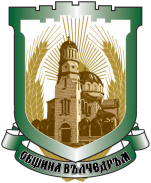 ОБЩИНА ВЪЛЧЕДРЪМКАТАЛОГс привлекателни за инвестиции терени, сгради и имоти общинска собственостна територията на община Вълчедръм(информацията е актуална към 01.06.2021 г.)№ по редНаселено място№ на имотаВидАОС123451гр.Вълчедръм21 брояНезастроени дворови местаОбщинска собственост2гр.Вълчедръм№912016Друга селищна територия с площ 3,240 дка№1156/11.03.2014г. 3с.Септемврийци7 брояНезастроени дворови местаЧастна общинска собственост4с.СептемврийциУПИ ІІ-559 кв.61Застроен УПИ – предназначение „За фурна”Терен – 1140 кв.м.Масивна сграда – 260 кв.м.№1142/17.07.2013 г.5с.СептемврийциУПИ І кв.112Застроен УПИ – площ 3136 кв.м., масивна едноетажна сграда със ЗП 172 кв.м.№1246/15.04.2019 г.6с.РазградУПИ І-421 кв.47Застроен УПИ с предназначение „За училище” (недействащо)Двор 8000 кв.м.Масивна сграда със сутерен – 900 кв.м.№18/15.07.1998 г.7с.РазградУПИ ІІІ-568 кв.74Застроен УПИ с предназначение „За училище” (недействащо)Двор 7000 кв.м.Масивна сграда със сутерен – 980 кв.м.№19/15.07.1998 г.8с.Разград5 бр.Незастроени дворови местаОбщинска собственост9с.ЗлатияКад.№706 кв.82Застроен УПИ с предназначение „За училище” (недействащо) Двор 8400 кв.м.З ет. масивна сграда – 470 кв.м.Мас.стоп.сграда - 87 кв.м.Двуетажно мас. тяло – само ІІ-ри етаж – 314 кв.м.№20/15.07.1998 г.10с.Мокреш16 бр.Незастроени дворови местаОбщинска собственост11с.БъзовецУПИ Х-42 кв.42Застроен УПИДвор 5000 кв.м.2 ет. масивна сграда - 240,72 кв.м.2 ет. масивна сграда - 36 кв.м.Масивна сграда- 71,40 кв.м.12с.Черни връхУПИ ІІ-101 кв.29Незастроен УПИ с предназначение „За комплексно общ.обслужване” площ 6583,16 кв.м.№824/09.10.2008 г.13с.Черни връхУПИ ІІІ-101 кв.29Незастроен УПИ с предназначение „За училище”площ 2770,64 кв.м.№825/09.10.2008 г.14с. Черни връхУПИ IV-382 кв.52Незастроен УПИ с площ 746,00 кв.м. с предназначение „за казан”№1171/20.05.2015 г.15с.Черни връхУПИ III-общ. кв.52Незастроен УПИ с площ 1600,00 кв.м.№1210/29.05.2017 г.